Name of Journal: World Journal of Clinical CasesManuscript NO: 58042Manuscript Type: CASE REPORTCoil embolization of arterioportal fistula complicated by gastrointestinal bleeding after Caesarian section: A case reportStepanyan SA et al. Arterioportal fistula embolization after C-sectionSuren Agho Stepanyan, Tigran Poghosyan, Karen Manukyan, Gagik Hakobyan, Hayk Hovhannisyan, Hayk Safaryan, Elena Baghdasaryan, Manik GemilyanSuren Agho Stepanyan, Hayk Safaryan, Department of Surgery No. 1, Yerevan State Medical University, Yerevan 0025, ArmeniaTigran Poghosyan, Department of Vascular Surgery, National Center of Oncology, Yerevan 0052, ArmeniaKaren Manukyan, Department of Endoscopy, Mikaelyan University Hospital, Yerevan 0052, ArmeniaGagik Hakobyan, Manik Gemilyan, Department of Gastroenterology and Hepatology, Yerevan State Medical University, Yerevan 0025, ArmeniaHayk Hovhannisyan, Department of Surgery, Masis Medical Center, Masis 0801, ArmeniaHayk Safaryan, Department of Surgery, Mikaelyan Institute of Surgery, Yerevan 0052, ArmeniaElena Baghdasaryan, Department of Radiology, Armenia Medical Center, Yerevan 0078, ArmeniaAuthor contributions: Stepanyan SA supervised the surgical care of patient, designed and drafted manuscript, edited text and figures, and organized manuscript language proofreading; Poghosyan T performed coil embolization and wrote manuscript text; Manukyan K performed endoscopic variceal band ligation and wrote manuscript text; Hakobyan G performed Gastroenterology consultation and wrote manuscript text; Hovhannisyan H performed abdominal drainage and wrote manuscript text; Safaryan H was attending surgeon of the patient and wrote manuscript text; Baghdasaryan E performed and interpreted CT imaging and wrote manuscript text; Gemilyan M performed Gastroenterology consultation and follow-up, wrote and edited manuscript text, organized references, formatted manuscript according to journal standards, and submitted manuscript; all authors have reviewed and agreed on the final version of manuscript.Corresponding author: Manik Gemilyan, MD, Assistant Professor, Department of Gastroenterology and Hepatology, Yerevan State Medical University, 2 Koryun st, Yerevan 0025, Armenia. mgemilyan@yahoo.co.ukReceived: July 9, 2020Revised: November 26, 2020Accepted: December 10, 2020Published online: AbstractBACKGROUNDMost intrahepatic arterioportal fistulae (IAPF) are acquired. The few cases of congenital fistulae are diagnosed in infants and children.CASE SUMMARYWe report a 31-year-old female patient presenting with haematemesis and melena three weeks after delivering her second child. The patient had a 20-year history of abdominal distention and nausea. IAPF, along with splenomegaly and ascites, was found by Doppler sonography and confirmed by computed tomography angiography. The patient was treated with endovascular coil embolization, resulting in occlusion of the fistula.CONCLUSIONThis was an unusual case of possible congenital IAPF that manifested during a second pregnancy and was complicated by portal hypertension.Key Words: Intrahepatic fistula; Coil embolization; Portal hypertension; Case report; Occlusion; Arterioportal fistulaStepanyan SA, Poghosyan T, Manukyan K, Hakobyan G, Hovhannisyan H, Safaryan H, Baghdasaryan E, Gemilyan M. Coil embolization of arterioportal fistula complicated by gastrointestinal bleeding after Caesarian section: A case report. World J Clin Cases 2020; In pressCore Tip: Our study describes an unusual case of possible congenital intrahepatic arterioportal fistula that manifested during a second pregnancy and was complicated by portal hypertension. Coil embolization of the fistula provides a less invasive and effective therapeutic option in this case. Only 35 cases of congenital intrahepatic arterioportal fistula were reported until 2015, and no case in the peripartum setting was described. INTRODUCTIONIntrahepatic fistulae are categorized as arteriovenous, arterioportal and portosystemic. These three types of fistulae represent anomalous communications between the hepatic artery, portal vein and hepatic vein. Arterioportal fistulae can be intrahepatic (IAPF) and extrahepatic (EAPF). Optimal management of these fistulae has not been established due to the rarity of the anomalies[1-4].IAPF was first reported by Gryboski et al[5] in 1967, but its aetiology remains unclear. Most IAPFs are acquired; fewer than 10% of cases are congenital, and they are diagnosed mostly in infants and children[6].These fistulae have the potential to damage the portal vein and bowel and should be treated immediately after confirmation of the diagnosis. Congenital IAPF is typically caused by vascular malformation. Acquired IAPF and EAPF are more common and seen in hepatocellular carcinoma, ruptured hepatic artery aneurysm, post-liver biopsy, iatrogenic injury, blunt or penetrating trauma, interventional hepatic procedure, hepatectomy, Kasai portoenterostomy, segmental liver transplantation, cirrhosis, biliary atresia, and hereditary haemorrhagic telangiectasia[7-11].Interventional radiology has a key role in the treatment of congenital arterioportal fistulae (APF)[12]. Congenital and acquired APFs require coil embolization or surgical intervention that involves hepatic artery ligation[13,14]. The treatment of APF has shifted from surgical ligation or hepatic resection to an endovascular-first approach[15].Currently, the treatment of choice for most arterioportal fistulae is trans-arterial coil embolization. Symptomatic IAPFs and EAPFs can be occluded using steel coils, micro-coils, polyvinyl alcohol and/or microspheres, and detachable balloons[13,14]. Embolization of APF is technically feasible and effective and can be considered the first-choice therapy in selected patients[16]. The curative embolization of congenital IAPF is usually achieved in unilobar lesions[13,17,18]. For management of bilobar or complex lesions, a combination of embolization and surgery or a primary surgical approach is preferred[19-21].CASE PRESENTATIONChief complaintsA 31-year-old woman was referred to our clinic from a district hospital after two episodes of haematemesis and melena requiring transfusions. History of present illnessThere was no history of trauma, iatrogenic causes or tumour. A month prior, the patient had experienced the first episode of gastrointestinal bleeding during the 38th wk of her second pregnancy. After 7 d of conservative therapy (i/v fluids and observation), a caesarean section was performed without any complications.History of past illnessOf interest, the patient reported a history of periodical abdominal distention since she was 10 years old and nausea since she was 20 years old. An abdominal ultrasound two years prior had revealed hepatomegaly and splenomegaly.Personal and family historyPersonal and family history was unremarkable.Physical examinationThe physical examination on admission revealed abdominal distension. The patient’s pulse rate was 110 beats/min, and the blood pressure was 90/60 mmHg. Laboratory examinationsLaboratory results are shown in Table 1. There was no encephalopathy detected. Viral and autoimmune hepatitis markers were negative.Imaging examinationsAs seen on Doppler ultrasound, arterial inflow to the fistula occurred via a hypertrophied right hepatic artery draining into a dilated venous varix of the right branch of the portal vein. The portal vein showed arterialization with reversal of flow. There was associated splenomegaly detected. Approximately 4000 mL of free fluid was detected in the abdomen.Computed tomography (CT) angiography confirmed the ultrasound findings, showing a round irregular vascular malformation with a size of 28.0 mm × 27.1 mm × 22.4 mm in segment 5 of the liver above the gallbladder with a shunt between the right hepatic artery and right portal vein (Figure 1A). The right hepatic artery near the vascular malformation was 11.8 mm (normal 3-5 mm), the right portal vein was 23.6 mm (normal 4-6 mm) and the fistula was 12 mm in diameter. Upper gastrointestinal endoscopy showed multiple large oesophageal varices as the cause of bleeding. FINAL DIAGNOSISIntrahepatic arterioportal fistula complicated by portal hypertension and acute upper gastrointestinal bleeding from esophageal varices.TREATMENTEndoscopic band ligation of oesophageal varices was performed. There was no bleeding after the procedure.On the 11th day of hospitalization, the ascites became severe, and the abdominal cavity was drained with a 10-Fr pigtail catheter. On the 12th day of hospitalization, endovascular coil embolization of the arterioportal fistula was performed under local anaesthesia and mild intravenous sedation through the right femoral artery route using a 5F Cobra catheter (Terumo Corporation, Tokyo, Japan). Images were obtained of the celiac arteries, and further images were obtained of the right hepatic artery. The right hepatic artery was dilated, with the widest dilation of 12.2 mm. Continuation showed aneurysmal dilatation. The fistulous connection was 12 mm in diameter (Figure 2A). The decision was made to close the distal segments of the right hepatic artery by embolization with metallic coils (MRAY Cook medical, Bloomington, IN, United States), two coils of size 12-3 and six coils of size 8-5 (Figure 2B).Following placement of coils, the flow gradually decreased. With stable vitals and an alert state of consciousness, the patient was transferred to the intensive care unit (ICU). The embolization procedure was completed without complications.OUTCOME AND FOLLOW-UPThe patient’s symptoms and laboratory markers improved after the procedure (Table 1). On day 20 after the procedure, a second upper gastrointestinal endoscopy was performed, revealing scars after ligation of variceal veins in the middle and lower portions of the oesophagus. There were varices (0.7 cm in diameter) near the Z-line, and a second ligation procedure was performed.The postoperative outcome of the patient was excellent. At 1 mo of follow-up, the patient had no signs of portal hypertension or malabsorption. Compared to before the procedure, follow-up CT angiography 2 years later revealed significantly less blood flow from the hepatic artery towards the portal system and a reduction in the size of the liver and spleen. Along with a reduction in the size of the right hepatic artery (9.5 mm), fistula (5.8 mm) and right portal vein (11.1 mm), no migration of the coil was noted (Figure 1B).DISCUSSIONAcquired IAPF is more common than congenital IAPF and is seen in cases of disease and trauma of the liver and its vessels[22]. Congenital arterioportal fistulae in adults are very rare. If hepatic arterioportal fistula is revealed in adulthood, it is difficult to establish the cause as congenital[23].In 2015, only 35 cases of congenital IAPF were reported, and no case in the peripartum setting was described Zhang et al[11] (2015) presented 4 cases (65-year-old female, 33-year-old female, 74-year-old male, and 43-year-old male patients) of congenital IAPF. There was no history of trauma or liver disease. The clinical manifestations were haemorrhage from oesophageal varices in two cases, ascites in one case and encephalopathy in one case. In all cases, endovascular embolization was performed[11].Patients with IAPF may be asymptomatic or present with haemobilia, portal hypertension, or mesenteric steal syndrome[15]. Our patient did not have a history of abdominal trauma or any previous procedures related to the abdominal cavity. The present case was considered to be congenital because of its symptomatic presentation in childhood (periodical abdominal distention and nausea) and lack of any secondary factors. While the patient had preserved synthetic function, the worsening of her condition was related to portal hypertension and bleeding from oesophageal varices during the 38th week of her second pregnancy.Ward et al[15] (2015) described a case of extrahepatic arterioportal fistula in a 40-year-old woman with a history of multiple pregnancies and no previous trauma. The fistula was formed between the left hepatic artery off the left gastric artery and the left portal vein. Endovascular embolization was performed with Amplatzer vascular plugs I. APF formation after visceral artery aneurysm rupture, often in the setting of pregnancy, is an alternative precipitating event and possibly the aetiology in this patient.The present case is rare because clinical manifestations of portal hypertension started at the end of the second pregnancy. We could not identify cases in the literature describing the manifestation of IAPF during pregnancy.Non-invasive examinations such as ultrasonography (US), colour Doppler US, CT or magnetic resonance imaging (MRI) are helpful in these cases. Catheter angiography is the confirmative diagnostic method for arterioportal fistulae[7]. In our case, Doppler US, CT angiography and catheter angiography were performed before the procedure, and the type, site and size of the arterioportal fistula were detected. As bleeding from oesophageal varices is life-threatening, endoscopic ligation and haemostasis play an important role in the treatment.The treatment of IAPF includes percutaneous trans-arterial embolization, implicated-hepatic artery surgical ligation, partial hepatectomy and liver transplantation. Interventional radiological treatment is considered the preferred procedure[11]. Overall, slightly more than half of the cases of IAPFs are unilobar lesions. In this setting, curative embolization of intrahepatic arterioportal fistula is usually performed[12,13,24].There is a wide range of embolic agents and devices available, including ethanol, Gelfoam, steel coils, detachable balloons, a combination of micro-coils and N-butyl 2-cyanoacrylate (NBCA), Amplatzer vascular plugs I, and a combination of Guglielmi detachable coils with NBCA injection[11,15].In the present case, a single fistula between the right hepatic artery and the right portal vein was discovered. This finding allowed for successful treatment with coil embolization. Post-embolization angiogram showed occlusion of the arteriovenous fistula. In this report, we emphasize fistulae management and endovascular treatment. Embolization provides a less invasive and effective therapeutic option in this case.CONCLUSIONIAPF is a rare but treatable cause of portal hypertension, and it may cause gastrointestinal bleeding and ascites. Embolization of IAPF is technically feasible and effective and can be considered the first-choice treatment in selected patients. This case highlights an unusual cause of IAPF that manifested during a second pregnancy and was complicated by portal hypertension.ACKNOWLEDGEMENTSThe authors wish to extend their acknowledgements to Dr. Poghosyan A who performed the ultrasound and Doppler assessment of the patient, and to Dr. Shekherdimian S, MD (UCLA Mattel Children’s Hospital, Los Angeles, United States) for reviewing this paper and giving valuable input.REFERENCES1 Wu L, Zhao L, Lu Y, He L, Hu X. Interventional embolization of congenital intrahepatic shunts in children. Pediatr Radiol 2016; 46: 541-547 [PMID: 26637318 DOI: 10.1007/s00247-015-3497-3]2 Paley MR, Farrant P, Kane P, Heaton ND, Howard ER, Karani JB. Developmental intrahepatic shunts of childhood: radiological features and management. Eur Radiol 1997; 7: 1377-1382 [PMID: 9369502 DOI: 10.1007/s003300050304]3 Gallego C, Miralles M, Marín C, Muyor P, González G, García-Hidalgo E. Congenital hepatic shunts. Radiographics 2004; 24: 755-772 [PMID: 15143226 DOI: 10.1148/rg.243035046]4 Chandrasekharan R, Kp S, Moorthy S, Kulkarni C. Traumatic hepatic arteriohepatic venous fistula managed with selective coil embolization: a case report. BJR Case Rep 2017; 3: 20150512 [PMID: 30363278 DOI: 10.1259/bjrcr.20150512]5 Gryboski JD, Clemett A. Congenital hepatic artery aneurysm with superior mesenteric artery insufficiency: a steal syndrome. Pediatrics 1967; 39: 344-347 [PMID: 6018965]6 Vauthey JN, Tomczak RJ, Helmberger T, Gertsch P, Forsmark C, Caridi J, Reed A, Langham MR Jr, Lauwers GY, Goffette P, Lerut J. The arterioportal fistula syndrome: clinicopathologic features, diagnosis, and therapy. Gastroenterology 1997; 113: 1390-1401 [PMID: 9322535 DOI: 10.1053/gast.1997.v113.pm9322535]7 Eastridge BJ, Minei JP. Intrahepatic arterioportal fistula after hepatic gunshot wound: a case report and review of the literature. J Trauma 1997; 43: 523-526 [PMID: 9314320 DOI: 10.1097/00005373-199709000-00024]8 Gabriel S, Maroney TP, Ringe BH. Hepatic artery-portal vein fistula formation after percutaneous liver biopsy in a living liver donor. Transplant Proc 2007; 39: 1707-1709 [PMID: 17580227 DOI: 10.1016/j.transproceed.2007.03.099]9 Sachdeva R, Yapor M, Schwersenz A, Mitty H, Norton K, Rosh J, Borcich A, Benkov K, LeLeiko NS. Massive variceal bleeding caused by a hepatic artery-portal vein fistula: a manifestation of hepatocellular carcinoma in a 12-year-old. J Pediatr Gastroenterol Nutr 1993; 16: 468-471 [PMID: 8391075 DOI: 10.1097/00005176-199305000-00022]10 Tanaka H, Iwai A, Sugimoto H, Yoshioka T, Sugimoto T. Intrahepatic arterioportal fistula after blunt hepatic trauma: case reports. J Trauma 1991; 31: 143-146 [PMID: 1986122 DOI: 10.1097/00005373-199101000-00029]11 Zhang DY, Weng SQ, Dong L, Shen XZ, Qu XD. Portal hypertension induced by congenital hepatic arterioportal fistula: report of four clinical cases and review of the literature. World J Gastroenterol 2015; 21: 2229-2235 [PMID: 25717263 DOI: 10.3748/wjg.v21.i7.2229]12 Teplisky D, Tincani EU, Lipsich J, Sierre S. Congenital arterioportal fistulas: radiological treatment and color Doppler US follow-up. Pediatr Radiol 2012; 42: 1326-1332 [PMID: 22699373 DOI: 10.1007/s00247-012-2443-x]13 Raghuram L, Korah IP, Jaya V, Athyal RP, Thomas A, Thomas G. Coil embolization of a solitary congenital intrahepatic hepatoportal fistula. Abdom Imaging 2001; 26: 194-196 [PMID: 11178699 DOI: 10.1007/s002610000116]14 Zhang WG, Li Z, Ding PX, Ren JZ, Ma J, Zhou PL, Wang ZG, Han XW. Endovascular treatment of an unusual primary arterioportal fistula complicated by cavernous transformation of the portal vein caused by portal thrombosis. Ann Vasc Surg 2014; 28: 491.e5-491.e8 [PMID: 24368181 DOI: 10.1016/j.avsg.2012.10.032]15 Ward TJ, Marin ML, Lookstein RA. Embolization of a giant arterioportal fistula requiring multiple Amplatzer vascular plugs. J Vasc Surg 2015; 62: 1636-1639 [PMID: 24840744 DOI: 10.1016/j.jvs.2014.04.031]16 Nie L, Luo XF, Li X. Gastrointestinal bleeding caused by extrahepatic arterioportal fistula associated with portal vein thrombosis. World J Gastroenterol 2012; 18: 6501-6503 [PMID: 23197898 DOI: 10.3748/wjg.v18.i44.6501]17 Kumar N, de Goyet Jde V, Sharif K, McKiernan P, John P. Congenital, solitary, large, intrahepatic arterioportal fistula in a child: management and review of the literature. Pediatr Radiol 2003; 33: 20-23 [PMID: 12497231 DOI: 10.1007/s00247-002-0764-x]18 Ozyer U, Kirbas I, Aytekin C, Hasdogan B. Coil embolization of a congenital intrahepatic arterioportal fistula: increasing experience in management. Pediatr Radiol 2008; 38: 1253-1256 [PMID: 18690425 DOI: 10.1007/s00247-008-0957-z]19 Guzman EA, McCahill LE, Rogers FB. Arterioportal fistulas: introduction of a novel classification with therapeutic implications. J Gastrointest Surg 2006; 10: 543-550 [PMID: 16627220 DOI: 10.1016/j.gassur.2005.06.022]20 Sutcliffe R, Mieli-Vergani G, Dhawan A, Corbally M, Karani J, Heaton N. A novel treatment of congenital hepatoportal arteriovenous fistula. J Pediatr Surg 2008; 43: 571-573 [PMID: 18358306 DOI: 10.1016/j.jpedsurg.2005.07.005]21 Tannuri AC, Tannuri U, Lima FR, Ricardi LR, Leal AJ, da Silva MM. Congenital intrahepatic arterioportal fistula presenting as severe undernutrition and chronic watery diarrhea in a 2-year-old girl. J Pediatr Surg 2009; 44: e19-e22 [PMID: 19853734 DOI: 10.1016/j.jpedsurg.2009.07.027]22 Hirakawa M, Nishie A, Asayama Y, Ishigami K, Ushijima Y, Fujita N, Honda H. Clinical outcomes of symptomatic arterioportal fistulas after transcatheter arterial embolization. World J Radiol 2013; 5: 33-40 [PMID: 23494252 DOI: 10.4329/wjr.v5.i2.33]23 Van Way CW 3rd, Crane JM, Riddell DH, Foster JH. Arteriovenous fistula in the portal circulation. Surgery 1971; 70: 876-890 [PMID: 5124667]24 Norton SP, Jacobson K, Moroz SP, Culham G, Ng V, Turner J, John P. The congenital intrahepatic arterioportal fistula syndrome: elucidation and proposed classification. J Pediatr Gastroenterol Nutr 2006; 43: 248-255 [PMID: 16877994 DOI: 10.1097/01.mpg.0000221890.13630.ad]FootnotesInformed consent statement: Written informed consent was obtained from the patient for publication of this case report and any accompanying images.Conflict-of-interest statement: The authors have no conflict of interest to disclose.CARE Checklist (2016) statement: The authors have read the CARE Checklist (2016), and the manuscript was prepared and revised according to the CARE Checklist (2016).Open-Access: This article is an open-access article that was selected by an in-house editor and fully peer-reviewed by external reviewers. It is distributed in accordance with the Creative Commons Attribution NonCommercial (CC BY-NC 4.0) license, which permits others to distribute, remix, adapt, build upon this work non-commercially, and license their derivative works on different terms, provided the original work is properly cited and the use is non-commercial. See: http://creativecommons.org/Licenses/by-nc/4.0/Manuscript source: Unsolicited manuscriptCorresponding Author's Membership in Professional Societies: United European Gastroenterology, Meeting of Members; Armenian Association of Gastroenterology; and European Association for the Study of the Liver.Peer-review started: July 9, 2020First decision: October 27, 2020Article in press: Specialty type: Medicine, research and experimentalCountry/Territory of origin: ArmeniaPeer-review report’s scientific quality classificationGrade A (Excellent): AGrade B (Very good): BGrade C (Good): CGrade D (Fair): 0Grade E (Poor): 0P-Reviewer: Coco D, Rong GH S-Editor: Gao CC L-Editor:  P-Editor: Figure LegendsA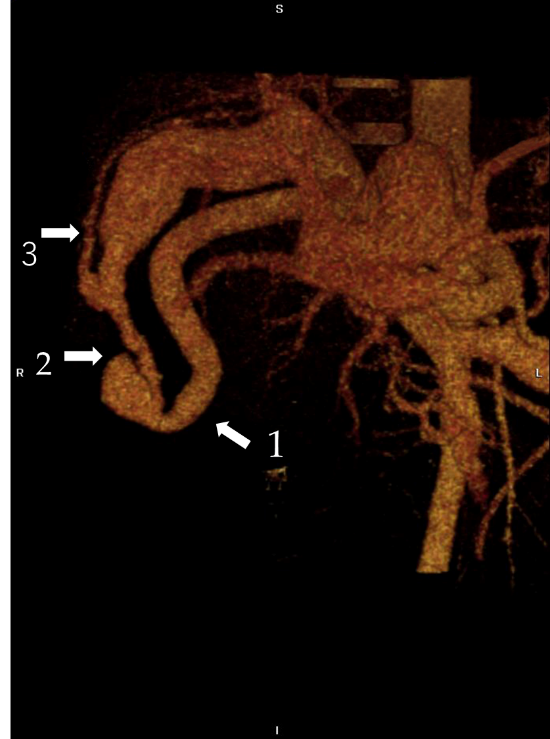 B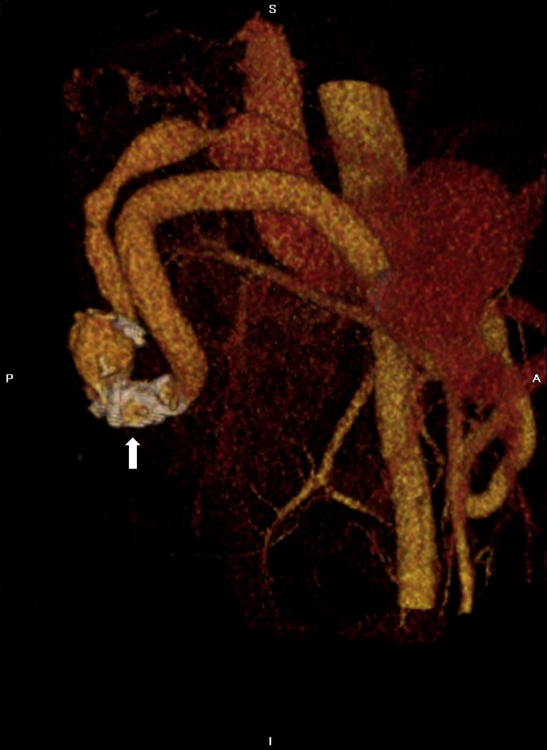 Figure 1 Contrast-enhanced computed tomography scan of the upper abdomen before and after coil embolization. A: Three-dimensional computed tomography reconstruction demonstrated the hypertrophied right hepatic artery (11.8 mm, white arrow 1), the large arterioportal fistula (12 mm in diameter, white arrow 2), and the right portal vein (23.6 mm, white arrow 3). There is a round irregular vascular malformation (28 mm × 27.1 mm × 22.4 mm) around the fistula; B: There was a reduction in the right hepatic artery (9.5 mm), arterioportal fistula (5.8 mm) and right portal vein (11.1 mm) after embolization. The site of coil embolization in the distal part of the right hepatic artery is visible (white arrow).A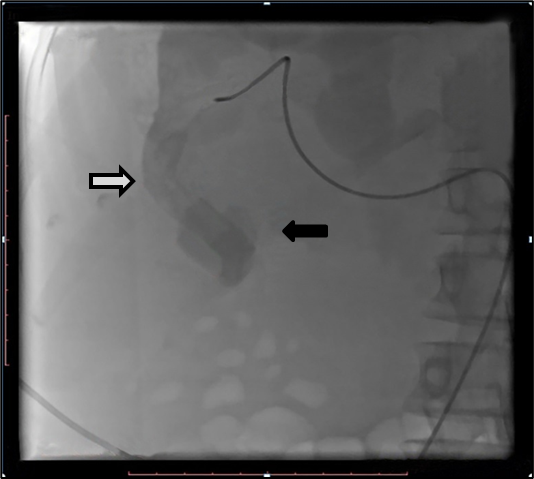 B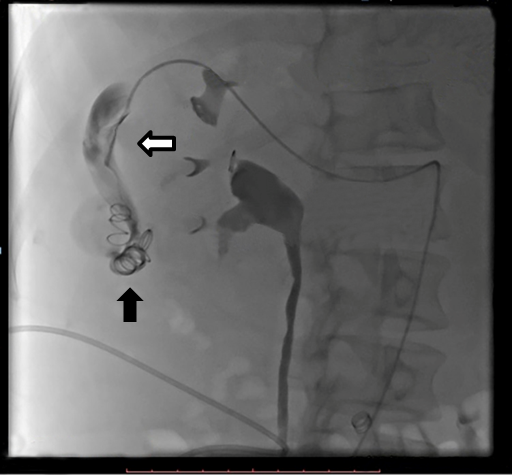 Figure 2 Selective right hepatic angiogram before and after coil embolization. A: Angiography demonstrated the hypertrophied right hepatic artery (white arrow) and vascular malformation (black arrow) around the arterioportal fistula. B: Angiography showed the catheter in the enlarged right hepatic artery (white arrow). The distal segments of the right hepatic artery were occluded using two 12-3 and six 8-5 coils (black arrow).Table 1 Laboratory markers on admission and after treatmentRBC: Red blood cell; WBC: White blood cell; INR: International normalized ratio; AST: Aspartate aminotransferase; ALT: Alanine aminotransferase.Laboratory markerOn admissionDay 17 after coil embolizationNormal rangeUnitRBC1.992.63.5-5.6× 1012/LHaemoglobin5392112-152g/LWBC10.37.54.0-9.0× 109/LPlatelets113214180-400× 109/LINR2.121.90.9-1.5-Albumin28.94135-52g/LBilirubin—total12.71.170.1-1.2mg/dLAST85150.1-50.0IU/LALT37170.1-41.0IU/LCreatinine 1439044-97µm/LGlucose7.95.64.1-6.1mm/L